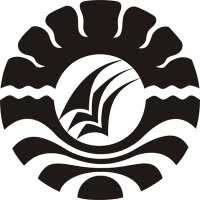 SKRIPSIPENERAPAN PEMBELAJARAN MATEMATIKA REALISTIK UNTUK  MENINGKATKAN  HASIL  BELAJAR  MATEMATIKA PADA SISWA KELAS V SD NEGERI NO. 21 BULUKUNYI  KABUPATEN TAKALARNURAENIPROGRAM STUDI PENDIDIKAN GURU SEKOLAH DASARFAKULTAS ILMU PENDIDIKANUNIVERSITAS NEGERI MAKASSAR2014PENERAPAN PEMBELAJARAN MATEMATIKAREALISTIK UNTUK  MENINGKATKAN  HASIL  BELAJAR  MATEMATIKA PADA SISWA KELAS V SD NEGERI NO. 21 BULUKUNYI  KABUPATEN TAKALARSKRIPSIDiajukan untuk Memenuhi Sebagian Persyaratan Guna Memperoleh Gelar Sarjana Pendidikan  pada Program Studi Pendidikan Guru Sekolah Dasar Strata SatuFakultas Ilmu Pendidikan Universitas Negeri MakassarOleh:NURAENINIM.104 704 003PROGRAM STUDI PENDIDIKAN GURU SEKOLAH DASARFAKULTAS ILMU PENDIDIKANUNIVERSITAS NEGERI MAKASSAR2014KEMENTERIAN PENDIDIKAN DAN KEBUDAYAAN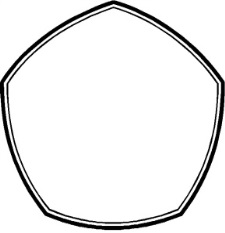 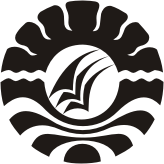 UNIVERSITAS NEGERI MAKASSAR 		FAKULTAS ILMU PENDIDIKANJl. Tamalate I Tidung Makassar Telp.(0411)  884457, Fax (0411) 883076Laman: www.unm.ac.idPERSETUJUAN PEMBIMBINGSkripsi dengan judul Penerapan Pembelajaran Matematika Realistik Untuk  Meningkatkan  Hasil  Belajar  Matematika Pada  Siswa Kelas V SD Negeri No. 21 Bulukunyi Kabupaten Takalar.Atas nama:  Nama 		: NuraeniNim		: 104704003Jurusan / Prodi	: PGSD/S1Fakultas 		: Ilmu Pendidikan Setelah diperiksa dan diteliti, serta dilaksanakan Ujian Skripsi pada hari Jumat, tanggal 30 Mei 2014, naskah skripsi ini dinyatakan LULUS.Makassar,   Juni  2014Pembimbing I					Pembimbing IIProf. Dr. H. Amir, M.Pd				Hikmawati Usman, S.Pd,M.Pd  NIP. 19601231 198602 1 006 		            NIP. 19711231 200501 2 003Disahkan:Ketua UPP PGSD MakassarProf.Dr.H. Patta Bundu, M.Ed NIP. 19520302 197503 1 002KEMENTERIAN PENDIDIKAN DAN KEBUDAYAANUNIVERSITAS NEGERI MAKASSAR 		FAKULTAS ILMU PENDIDIKANJl. Tamalate I Tidung Makassar Telp.(0411)  884457, Fax (0411) 883076Laman: www.unm.ac.idPENGESAHAN UJIAN SKRIPSISkripsi diterima oleh Panitia Ujian Skripsi Fakultas Ilmu Pendidikan Universitas Negeri Makassar dengan SK Dekan No.4179 /UN36.4/PP/2014, tanggal 21 Mei 2014 untuk memenuhi sebagian persyaratan memperoleh gelar Sarjana Pendidikan pada Program Studi Pendidikan Guru Sekolah Dasar (PGSD) pada hari Jumat, tanggal 30 Mei 2014.				      Disahkan Oleh:  				Dekan Fakultas Ilmu Pendidikan				Prof. Dr. H.Ismail Tolla, M.Pd				NIP. 19531230 198003 1 005Panitia Ujian :Ketua	:  Prof. Dr. H. Ismail Tolla, M.Pd	        (…………………………)Sekretaris 	  :  Dr. Andi Makkasau, M.Si	        (…………………………)Pembimbing I :  Prof.Dr.H.Amir, M.Pd	        (…………………………)Pembimbing II: Hikmawati Usman, S.Pd, M.Pd	        (…………………………)Penguji I	: Dr. Hasaruddin Hafid, M.Ed	        (…………………………)Penguji II	:  Dra. Nirmala, S.Pd, M.Si	        (…………………………)PERNYATAAN KEASLIAN SKRIPSISaya yang bertanda tangan di bawah ini :Nama	:   NuraeniNIM	:   104704003Jurusan /Prodi	:   Pendidikan Guru Sekolah DasarJudul Skripsi	:   Penerapan      Pembelajaran    Matematika    Realistik    Untuk             Meningkatkan Hasil  Belajar Matematika Pada SiswaKelas V     SD Negeri No. 21 Bulukunyi Kabupaten TakalarMenyatakan dengan sebenarnya bahwa skripsi yang saya tulis ini benar merupakan hasil karya sendiri dan bukan merupakan pengambilalihan tulisan atau pikiran orang lain yang saya akui sebagai hasil tulisan atau pikiran sendiri.Apabila dikemudian hari terbukti atau dapat dibuktikan bahwa skripsi ini hasil jiplakan, maka saya bersedia menerima sanksi atas perbuatan tersebut sesuai ketentuan yang berlaku.        Makassar,     Juli 2014               Yang Membuat PernyataanNuraeni        Nim. 104704003MOTOKejadian Sesulit Apapun yang Menimpa Kita Hendaklah Jangan Sampai Membuat Kita Berputus Asa.Kuperuntukkan karya inikepada Ayahanda, Ibunda, dan Saudaraku tercinta   serta keluarga dan sahabat-sahabatku yang tersayangyang dengan tulus dan ikhlas selalu berdoa dan membantubaik material maupun moril demi keberhasilan penulis.ABSTRAKNuraeni,2014.Penerapan Pembelajaran Matematika Realistik untuk Meningkatkan  Hasil Belajar  Matematika Pada  siswa Kelas V SD NegeriNo. 21 Bulukunyi Kabupaten Takalar. Skripsi. Dibimbing oleh Prof. Dr. H. Amir, M.Pd. dan Hikmawati Usman, S.Pd,M.Pd  Program Studi Pendidikan Guru Sekolah Dasar Fakultas Ilmu Pendidikan Universitas Negeri Makassar.Permasalahan dalam penelitian ini adalah rendahnya hasil belajar siswa pada mata pelajaran matematika kelas V SD Negeri No.21 Bulukunyi Kabupaten Takalar. Rumusan Masalah dalam penelitian ini adalah Bagaimanakah  penerapan  pembelajaran  matematika realistik  untuk  meningkatkan hasil belajar   matematika  pada siswa  kelas V SD Negeri No. 21 Bulukunyi Kabupaten Takalar? Tujuan penelitian ini untuk meningkatkan hasil belajar matematika melalui penerapan pembelajaran matematika realistik pada siswa kelas V SD Negeri No.21 Bulukunyi Kabupaten Takalar. Pendekatan yang digunakan dalam penelitian ini adalah pendekatan kualitatif dengan jenis penelitian adalah Penelitian Tindakan Kelas (PTK). Fokus penelitian ini adalah penerapan pembelajaran matematika realistik dan hasil belajar siswa. Subjek dalam  penelitian ini adalah guru dan siswa kelas V SD Negeri No.21 Bulukunyi Kabupaten Takalar dengan jumlah siswa22 orang.Rancangan tindakan dalam penelitian ini terdiri dari dua siklus masing-masing siklus terdiri dari tahap perencanaan, pelaksanaan, observasi, dan refleksi. Teknik pengumpulan data yang digunakan adalah observasi, tes dan dokumentasi. Analisis data yang digunakan adalah analisis data kualitatif. Hasil penelitian menunjukkan bahwa ada peningkatan dalam pembelajaran, baik pada aktivitas guru dan siswa maupun hasil belajar siswa.Peningkatan itu dapat dilihat dari setiap siklus dengan hasil belajar matematika pada Siklus I berada pada kategori  cukup, dan pada Siklus II hasil belajar siswa berada pada ketegori sangat baik.Hasil observasi aktivitas guru pada siklus I berada pada kategori cukup sedangkan pada siklus II berada pada kategori sangat baik. Dan hasil observasi aktivitas siswa pada siklus I berada pada kategori cukup sedangkan pada siklus II berada pada kategori sangat baik.Kesimpulan penelitian ini adalah dengan menerapkan pembelajaran matematika realistik dapat meningkatkan hasil belajar matematika  pada siswa kelas V SD Negeri No. 21 Bulukunyi Kabupaten Takalar.PRAKATAPuji syukur kehadirat Allah SWT, atas rahmat dan hidayahnyalah sehingga penulis dapat menyelesaikan skripsi ini dengan judul penerapan Pembelajaran Matematika Realistik Untuk  Meningkatkan  Hasil  Belajar  Matematika Pada  Siswa Kelas V SD NegeriNo. 21 Bulukunyi Kabupaten Takalar.Penulisan skripsi ini merupakan salah satu syarat untuk menyelesaikan studi dan mendapat gelar Sarjana Pendidikan (S.Pd) pada Program Studi Pendidikan Guru Sekolah Dasar Fakultas Ilmu Pendidikan Universitas Negeri Makassar.Penulis menyadari bahwa skripsi ini tidak mungkin terwujud tanpa bantuan dan bimbingan dari berbagai pihak oleh karena itu penulis menyampaikan ucapan terima kasih kepada Prof. Dr.H. Amir, M.Pd. selaku pembimbing I dan Hikmawati Usman, S.Pd,M.Pd  selaku pembimbing II yang telah memberikan bimbingan dan arahan dengan tulus ikhlas sehingga skripsi ini dapat diselesaikan.Penulis juga menyampaikan ucapan terima kasih kepada :Prof. Dr. H. Arismunandar, M.Pd. selaku Rektor Universitas Negeri Makassar yang telah memberi peluang mengikuti proses perkuliahan pada Program Studi Pendidikan Guru Sekolah Dasar Fakultas Ilmu Pendidikan Universitas Negeri Makassar.Prof. Dr. H. Ismail Tolla, M.Pd. sebagai Dekan; Drs. M. Ali Latif Amri, M.Pd. sebagai PD I; Drs. Andi Mappincara, M.Pd. sebagai PD II; danDrs. Muh. Faisal,  M.Pd. sebagai PD III FIP UNM, yang telah memberikan pelayanan akademik, administrasi dan kemahasiswaan selama proses pendidikan dan penyelesaian studi.Ahmad Syawaluddin, S.Kom., M.Pd. dan Muh.Irfan,S.Pd, M.Pd selaku Ketua dan Sekretaris Prodi PGSD yang telah mengizinkan, dan memberikan kesempatan kepada penulis untuk melaksanakan penelitian dan menyiapkan sarana dan prasarana yang dibutuhkan selama menempuh pendidikan Program Studi PGSD FIP UNM.Prof. Dr. H. Patta Bundu, M.Ed. dan Dr. Andi Makkasau, M.Si. masing-masing selaku Ketua dan Sekretaris UPP PGSD Makassar yang dengan sabar, mengajar, memberikan dukungan, arahan, motivasi, dan semangat kepada penulis selama menempuh pendidikan di Program S-1.Bapak/Ibu Dosen dan segenap staf UPP PGSD Makassar FIP UNM yang telah memberikan bekal ilmu pengetahuan sehingga penulis dapat melaksanakan penelitian dan menyelesaikan studi dengan baik.Abdul Kadir,S.Pd selaku kepala sekolah dan seluruh staf dewan guru  SD Negeri No.21 Bulukunyi yang telah banyak membantu selama penelitian.Teristimewa kepada kedua  orangtuaku tercinta ibunda Hj. Jumaliah danayahanda H.Guling beserta keluarga tercinta yang senantiasa memberikan dorongan selama melanjutkan studi di Universitas Negeri Makassar dan mencurahkan kasih sayangnya, atas segala pengorbanan baik moril maupun materi dan tak henti – hentinya mengucapkan doa untuk kesuksesan ananda.Teman-teman seangkatan di UPP PGSD Makassaryang senantiasa menjaga kekompakan, persaudaraan, kerjasama hingga sampai penyelesaian skripsi iniSiswa Kelas V SDNegeriNo.21 Bulukunyi Kabupaten Takalar selaku subjek penelitian yang telah ikut serta dalam penelitian ini.Semua pihak yang tidak dapat disebutkan satu persatu yang telah membantu penyelesaian skripsi ini.Atas bantuan dari berbagai pihak, penulis hanya dapat memanjatkan doa kehadirat Allah SWT, semoga segala bantuan yang telah diberikan mendapat pahala. Dan dengan segala kerendahan hati penulis menyadari masih banyak terdapat kekurangan-kekurangan dalam penyusunan skripsi ini, sehingga penulis mengharapkan adanya saran dan kritik yang bersifat membangun dari semua pihak demi kesempurnaan skripsi ini. Akhirnya semoga skripsi ini dapat bermanfaat bagi kita semua, Amin ya Robbal Alamin.Makassar,    Juli 2014	PenulisDAFTAR ISI										  HalamanHALAMAN SAMPUL		    iHALAMAN JUDUL	      iiLEMBAR PERSETUJUAN PEMBIMBING	     iiiLEMBAR PENGESAHAN UJIAN SKRIPSI	     ivPERNYATAAN KEASLIAN SKRIPSI	      vMOTO	     viABSTRAK	    viiPRAKATA	   viiiDAFTAR ISI	     xiDAFTAR TABEL	   xiiiDAFTAR GAMBAR	   xivDAFTAR LAMPIRAN	    xvBAB I PENDAHULUANLatar Belakang Masalah	      1Rumusan Masalah	      5Tujuan Penelitian	      5Manfaat Penelitian	      5BAB II KAJIAN PUSTAKA KERANGKA PIKIR DANHIPOTESIS TINDAKAN							Kajian Pustaka							              7Pembelajaran Matematika Realistik				               7Hasil belajar							             16Matematika Sekolah	    20Kerangka Pikir	    22Hipotesis Tindakan	    24BAB III METODE PENELITIANPendekatan dan Jenis Penelitian	    25Fokus Penelitian	 26Setting dan Subjek Penelitian	    26Rancangan Tindakan	    27Teknik dan Prosedur Pengumpulan Data	    31Teknik Analisis Data dan Indikator Keberhasilan	    32BAB IV HASIL PENELITIAN DAN PEMBAHASANHasil Penelitian	    35Pembahasan 	    48BAB V KESIMPULAN DAN SARANKesimpulan	    52Saran 	    52DAFTAR PUSTAKA	    54LAMPIRAN	    56DAFTAR TABELNomor					Judul				             Halaman3.1      Indikator Keberhasilan Penelitian	      333.2      Kategori Tes Hasil Belajar  Tindakan Kelas	      34DAFTAR GAMBARNomor					Judul			                       Halaman2.1  Langkah-Langkah Pembelajaran Matematika Realistik			            142.2  Kerangka Pikir Penelitian						            233.1  Tahap-Tahap Penelitian Tindakan Kelas					            28		DAFTAR LAMPIRANNomor					Judul				            HalamanRencana Pelaksanaan Pembelajaran (RPP) Siklus I Pertemuan 1	    57Lembar Kerja Siswa Siklus I Pertemuan 1	 61Data Observasi Aspek Guru Siklus I Pertemuan 1	    63Data Observasi Aspek Siswa Siklus IPertemuan 1	    67Rencana Pelaksanaan Pembelajaran (RPP) Siklus I Pertemuan 2	    71Lembar Kerja Siswa Siklus I Pertemuan 2	    75Data Hasil  Lembar Kerja Siswa Siklus I	    77Data Observasi Aspek Guru Siklus I Pertemuan 2	    78Data Observasi Aspek Siswa Siklus IPertemuan 2	    82Tes Akhir Siklus I	    86Data Hasil Tes Siklus I	    90Distribusi  Frekuensi Nilai Tes Hasil Belajar Siswa Siklus I	    91Rencana Pelaksanaan Pembelajaran (RPP) Siklus II Pertemuan 1	    92Lembar Kerja Siswa Siklus II Pertemuan 1	    96Data Observasi Aspek Guru Siklus IIPertemuan 1	    97Data Observasi Aspek Siswa Siklus IIPertemuan 1	  101Rencana Pelaksanaan Pembelajaran (RPP) Siklus II Pertemuan 2	  105Lembar Kerja Siswa Siklus II Pertemuan 2	  109Data Hasil Lembar Kerja Siswa Siklus II	  111Data Observasi Aspek Guru Siklus IIPertemuan 2	  112Data Observasi Aspek Siswa Siklus IIPertemuan 2	  116Tes akhir Siklus II	  120Data Hasil Tes Siklus II	  125Rekapitulasi Hasil Tes Siklus I dan II	  126Distribusi  Frekuensi Nilai Tes Hasil Belajar Siswa Siklus II	  127Dokumentasi	  128Hasil Pekerjaan Siswa Siklus I	  135Hasil Pekerjaan Siswa Siklus II	  139Persuratan	  143Riwayat Hidup	  147